Приложение 1к рабочей программе дисциплины«Теория игр»МИНИСТЕРСТВО НАУКИ И ВЫСШЕГО ОБРАЗОВАНИЯ РОССИЙСКОЙ ФЕДЕРАЦИИВЛАДИВОСТОКСКИЙ ГОСУДАРСТВЕННЫЙ УНИВЕРСИТЕТЭКОНОМИКИ И СЕРВИСАКАФЕДРА МАТЕМАТИКИ И МОДЕЛИРОВАНИЯФонд оценочных средств для проведения текущего контроля и промежуточной аттестации обучающихся по дисциплине (модулю)Теория игр Направление и профиль подготовки: 38.03.05 Бизнес-информатика. Бизнес-аналитикатип ОПОП: прикладной бакалаврФорма обученияочнаяВладивосток 20201 Перечень формируемых компетенцийТаблица 1 – Перечень компетенций с указанием этапов их формирования в процессе освоения образовательной программеКомпетенция считается сформированной на данном этапе (номер этапа таблица 1 ФОС) в случае, если полученные результаты обучения по дисциплине оценены положительно (диапазон критериев оценивания результатов обучения «зачтено», «удовлетворительно», «хорошо», «отлично»). В случае отсутствия положительной оценки компетенция на данном этапе считается несформированной.2 Описание критериев оценивания планируемых результатов обученияОПК-2 Выпускник, освоивший программу бакалавриата, должен обладать способностью находить организационно-управленческие решения и готов нести за них ответственность; готов к ответственному и целеустремленному решению поставленных профессиональных задач во взаимодействии с обществом, коллективом, партнерамиПК-17 Выпускник, освоивший программу бакалавриата, должен обладать способностью использовать основные методы естественнонаучных дисциплин в профессиональной деятельности для теоретического и экспериментального исследования3 Перечень оценочных средствОПК-2 Способность находить организационно-управленческие решения и готов нести за них ответственность; готов к ответственному и целеустремленному решению поставленных профессиональных задач во взаимодействии с обществом, коллективом, партнерамиТаблица 3.1ПК-17 Способность использовать основные методы естественнонаучных дисциплин в профессиональной деятельности для теоретического и экспериментального исследованияТаблица 3.24 Описание процедуры оцениванияКачество сформированности компетенций на данном этапе оценивается по результатам текущих и промежуточной аттестаций количественной оценкой, выраженной в баллах, максимальная сумма баллов по дисциплине равна 100 баллам.Промежуточная аттестация по дисциплине «Теория игр» включает в себя задания, позволяющие оценить уровень усвоения обучающимися знаний, и выявляющие степень сформированности умений и владений (см. раздел 5).Усвоенные знания и освоенные умения и владения проверяются при помощи тестирования в ЭОС, решения задач в индивидуальных домашних заданиях и контрольных работах.Таблица 4.1 – Распределение баллов по видам учебной деятельностиСумма баллов, набранных студентом по всем видам учебной деятельности в рамках дисциплины, переводится в оценку в соответствии с таблицей 4.2.Таблица 4.25 КОМПЛЕКС ОЦЕНОЧНЫХ СРЕДСТВ5.1 ТестыТест №1 (Статические игры с полной информацией: чистые стратегии и равновесие Нэша)Игра "Поход"						Паша, Саша и Наташа решают, куда поехать на отдых: в Валентин (В), в Андреевку (А) или в Триозерье (Т). С точки зрения Паши, в порядке предпочтения идут В-А-Т; с точки зрения Саши А-Т-В, и наконец, с точки зрения Наташи - Т-В-А. Голосование происходит одновременно и решение принимается по большинству. Если у всех разное мнение, то решение принимает Паша (он их командир). Отметьте утверждения, верные для этой игры (их может быть несколько):Стратегия Паши А слабо доминирует стратегию Т;Стратегия Паши А сильно доминирует стратегию Т;Стратегия Саши А слабо доминирует стратегию Т;Стратегия Саши А сильно доминирует стратегию Т.Из профилей стратегий этой игры, записанных в порядке Паша-Саша-Наташа отметьте равновесия Нэша:Начало формы(В,В,В)	b)  (Т,Т,Т) 	c)  (А,А,А) 	d)  (А,В,В) 	 (В,А,В) 	f)  (В,Т,Т)	g)  (В,А,Т)Игра "Сумма 100". 				Двое игроков называют число от 1 до 100. Выигрыши распределяются следующим образом: игроки всегда получают в сумме не более 100 рублей, самый нежадный получает то, что просит. Более формально: Если игроки выбрали числа a и b, то выигрыш составит: (a,b), если a+b≤100;  если а+b>100, то выигрыши равны: (a,100-a), если b>a ; (100-b,b), если a>b и(50,50), если a=b.Выберите все верные ответы (их может быть больше одного):стратегия 2 (любого игрока) слабо доминирует стратегию 1стратегия 2 (любого игрока) сильно доминирует стратегию 1стратегия 50 (любого игрока) слабо доминирует стратегию 49стратегия 50 (любого игрока) сильно доминирует стратегию 49стратегия 51 (любого игрока) слабо доминирует стратегию 50стратегия 51 (любого игрока) сильно доминирует стратегию 50Конец формыОтметьте профили стратегий, являющиеся равновесием по Нэшу в этой игре:(50,50)(1,1)(100,100)(49,51)Сколько равновесий по Нэшу в этой игре?Матричная игра. 					Рассмотрим игру, заданную в матричной форме:5,2	2,6	1,4	0,3	4,1	3,4	2,1	1,2	1,0	1,1	1,5	5,1	2,3	0,1	0,2	4,4Занумеруем строки сверху вниз 1,2,3,4 (это стратегии первого игрока), а столбцы слева направо a,b,c,d (это стратегии второго игрока).3.1 Какая стратегия первого игрока является сильно доминируемой?a) 1 	b) 2 	c) 3 	d) 4 	e) никакая 	f) больше одной Какая стратегия второго игрока является сильно доминируемой?a 	2) b 	3) c 	4) d	 5) никакая	 6) больше однойНачало формыСколько профилей (ситуаций) стратегий останется при последовательном вычеркивании сильно доминируемых стратегий?Сюжет «Собеседование»Две студентки Зося и Марго идут на собеседование в компанию «Светлое будущее» к менеджеру по фамилии Кактус. В компании имеется только одно вакантное место. Зося может выбрать одну из четырех стратегий поведения: а) профессионализм, б) лояльность, в) обаяние и д) внешность (имидж). У Марго две возможные линии поведения: а) профессионализм, б) внешность (имидж). Полезность собеседования (выигрыш) оценивается следующим образом: принятие на работу равно полезности +1 или +2 (при явном преимуществе), у конкурентки соответственно -1, -2. Если на работу не принимают никого, то выигрыш каждой равен 0. 	Матрица игры имеет вид (записаны полезности Зоси)4.1 Какие из высказываний верны	А) Знания и умения Марго выше, чем у Зоси	Б) Сильная сторона Зоси – обаяние	В) Марго имеет яркую внешность	Г) Марго исполнительна и ответственнаРавновесие Нэша игры (О, П) (Л,И) (П,И) (О,М) ((И,П)При записи антагонистических игр в матричной форме для каждой пары стратегий достаточно указать одно число - выигрыш первого игрока, выбирающего строки. Выигрыш второго игрока определяется автоматически как выигрыш первого игрока со знаком минус. Рассмотрим антагонистическую игру Равновесием Нэша являетсяА) (Г,Д)	 б) (Б,Ж)  	в) (Г,Ж)  	г) (А,Д)    	д) (Б,Д)Рассмотрим игру полковника Блотто, противник – полковник Фабиани. Количество высот  - 2. Число отрядов у Блотто и Фабиани равно 4. Армия, которая посылает больше полков на тот или иной пункт, занимает его и уничтожает все направленные на этот пункт силы противника, получая единицу как за занятый пункт, так и за каждый уничтоженный отряд противника. Игра антогонистическая. Найти равновесие Нэша: а) в чистых  стратегиях.Краткие методические указания:ПТМ содержат тестовые задания с выбором одного или нескольких правильных ответов, ввод числа.Шкала оценкиТест №2 (Статические игры с полной информацией: смешанные стратегии и равновесие Нэша)Задача 1В финале чемпионата мира по футболу Россия-Германия пробивается пенальти. Нападающий Смолов может ударить со всей силы, а может попытаться обмануть вратаря и "срезать" мяч, то есть ударить слабо по центру. Вратарь решает, будет ли он прыгать "по мячу", то есть после удара нападающего, или будет угадывать, куда тот ударит, и в момент удара прыгнет в один из углов. Таким образом, у каждого из игроков есть две стратегии. Выигрышем будем называть вероятность забить/отбить гол. Предположим, что матрица выигрышей выглядит следующим образом:Есть ли в этой игре чистые равновесия по Нэшу?да, профиль (У,У)да, профиль (У,М)да, профиль (С,У)да, профиль (С,М)нет, чистых равновесий нетчистых равновесий больше одногоЗадача 2Пусть нападающий играет смешанную стратегию У0.5[У]+0.5[C]. Какой ожидаемый выигрыш будет у вратаря, если он будет угадывать, куда ударит нападающий?0.4 0.50.60.7Другое значениеЗадача 3Допустим, существует смешанное равновесие по Нэшу. Нападающий в нём будет бить со всей силой (стратегия У) с вероятностью (впишите вероятность в ответ)Задача 4Допустим, существует смешанное равновесие по Нэшу. Вратать в нём будет угадывать угол с вероятностью (впишите вероятность в ответ)Задача 5Контролер и безбилетник садятся в электричку в один из трёх вагонов (в реальной жизни, как правило, вагонов больше, мы рассмотрим самую простую ситуацию). Если они попадают в один вагон, контролёр берёт штраф с безбилетника в размере 1. Если в разные вагоны, то оба получают по 0.Существует ли равновесие по Нэшу в чистых стратегиях?Нет, не существуетДа, существует и при том ровно одно.Да, существует и их как минимум дваЗадача 6Предположим, что безбилетник использует смешанную стратегию s=0.2[1]+0.5[2]+0.3[3]  (число в скобках - номер вагона, куда садится безбилетник). Какую стратегию в этом случае выберет контролёр?Сядет в 1-й вагонСядет во 2-й вагонСядет в 3-й вагонБудет использовать смешанную стратегию, отличную от вышеописанныхЗадача 7Предположим, что безбилетник использует смешанную стратегию p1[1]+p2[2]+p3[3], причём p1>p2. Каким может быть наилучший ответ контролёра на такую стратегию?использовать стратегию [1]использовать стратегию [2]использовать стратегию [3]использовать смесь стратегий [1] и [3] (каждая с ненулевой вероятностью) использовать смесь стратегий [2] и [3] (каждая с ненулевой вероятностью)использовать смесь стратегий [1] и [2] (каждая с ненулевой вероятностью)использовать смесь стратегий [1],[2],[3] (каждая с ненулевой вероятностью)Задача 8Какие из указанных смешанных стратегий являются смешанными равновесиями по Нэшу?безбилетник идёт в один из вагонов, а контролёр с равными вероятностям в один из других двух вагоновбезбилетник и контролёр равновероятно идут в каждый из вагоновконтролёр идёт в один из вагонов, а безбилетник с равными вероятностям садится в один из оставшихся двух вагоновКраткие методические указания:ПТМ содержат тестовые задания с выбором одного или нескольких правильных ответов, ввод числа.Шкала оценкиТест № 3 (Динамические игры с полной и совершенной информацией)Задача 1. Выборы1 из 1 балла (не оценивается)Имеется четыре кандидата: A,B,C,D. Трое по очереди вычёркивают кандидатов. Предпочтения игроков:первый: A≻B≻C≻D;второй: C≻B≻D≻A;третий: A≻D≻B≻C.Предположим, что первый вычеркнул кандидата D. Каким будет прогнозируемый исход игры? Выберите оставшегося кандидата.ABCDЗадача 2. ВыборыПредположим, что первый вычеркнул кандидата C. Каким будет прогнозируемый исход игры? Выберите оставшегося кандидата.ABCDЗадача 3. ВыборыКакого кандидата должен вычеркнуть первый, чтобы добиться наилучшего для себя результата?ABCDЗадача 4. Злые пираты и золотоНесколько злых пиратов нашли 50 слитков золота (слитки неделимы). Делёж организован следующим образом: сначала старший пират предлагает свой способ дележа. Если хотя бы половина пиратов, включая предлагающего согласна с дележом, делёж реализуется. Иначе старшего пирата выбрасывают за борт, и делёж предлагает следующий по старшинству пират.Каждый пират стремится выжить и получить больше слитков Кроме того, пираты злые, то есть чем меньше останется в живых пиратов тем лучше (можно считать, что выигрыш пирата равен N+1/(m+1), где N - количество получаемых им слитков, а m - количество оставшихся в живых пиратов.Допустим пиратов двое. Какой дележ предложит первый из них?(0,50)(1,49)(25,25)(49,1)(50,0)Задача 5. Злые пираты и золотоНесколько злых пиратов нашли 50 слитков золота (слитки неделимы). Делёж организован следующим образом: сначала старший пират предлагает свой способ дележа. Если хотя бы половина пиратов, включая предлагающего согласна с дележом, делёж реализуется. Иначе старшего пирата выбрасывают за борт, и делёж предлагает следующий по старшинству пират.Для каждого пирата стремится выжить и получить больше слитков. Кроме того, пираты злые, то есть чем меньше останется в живых пиратов тем лучше (можно считать, что выигрыш пирата равен N+1/(m+1), где N - количество получаемых им слитков, а m - количество оставшихся в живых пиратов.Допустим пиратов четверо. Какой дележ предложит первый из них?(50,0,0,0)(49,0,1,0)(49,1,0,0)(48,1,1,0)(48,0,1,1)Ни один из вариантов не подходит.Делёж определён неоднозначно.Задача 6. Камешки-1Имеется N камушков. Два игрока ходят по очереди. На каждом ходу игрок забирает один, два или три камня. Выигрывает тот, кто заберёт последний камень.Пусть N=10. При каком ходе первый игрок гарантированно выигрывает?Взять один каменьВзять два камняВзять три камняПервый игрок не может выиграть в данной ситуации.Задача 7. Камешки-1При каких N выигрывает первый?N=50N=51N=52N=53N=54Задача 8. Камешки-31 из 1 балла (не оценивается)Имеется несколько кучек с камнями. Двое игроков ходят по очереди (сначала первый, потом второй). На каждом ходе игрок может взять любое количество камней из одной (любой) кучки. Выигрывает тот, кто забирает последний камень.Предположим, что в начале игры имеется две кучки по 5 камней. Кто выигрывает?Первый игрокВторой игрокЗадача 9. Камешки-3Предположим, что в начале игры в одной кучке 10 камней, а в другой 12 камней. После какого хода первый гарантированно выигрывает?В ответ необходимо ввести два числа через запятую (без лишних пробелов и кавычек), которые показывают, сколько камней осталось в каждой кучке после хода первого. К примеру, "10,8" означает, что осталось 10 камней из первой кучки и 8 из второй.Краткие методические указания:ПТМ содержат тестовые задания с выбором одного или нескольких правильных ответов, ввод числа.Шкала оценкиТест № 4 (Динамические игры с с неполной информацией)Задача 1. Деление доллара по РубинштейнуМама испекла пирог и оставила его в духовке. Два брата каждые полчаса по очереди предлагают свой способ дележа: сначала старший предлагает, как его разделить. Если младший согласился, то пирог разделен, если нет, через полчаса младший предлагает делёж, а старший соглашается или нет. Если мама возвращается до того, как пирог разделен, она сходу съедает его без остатка, и братьям не достаётся ничего.Предположим, что мама возвращается через 50 минут (то есть проходит только две процедуры дележа), а пирог не теряет ценности ни для одного из участников.Какой делёж предложит старший брат младшему? (Мы считаем, что старшему брату хочется, чтобы младший согласился, и чтобы старший получил при этом максимальный выигрыш)1)	(1, 0)2)	(1/2, 1,2)3)	(0, 1)4) 	любой делёж подходит5)	никакой делёж не подходитЗадача 2. Деление доллара по РубинштейнуПредположим, что мама возвращается через 50 минут (то есть проходит только две процедуры дележа), а пирог теряет половину ценности после каждого дележа для обоих братьев (то есть ко второму дележу каждый получит 1/2a,1/2(1−a) при дележе (a,1−a) ).Какой делёж предложит старший брат младшему? (Мы считаем, что старшему брату хочется, чтобы младший согласился, и чтобы старший получил при этом максимальный выигрыш)1)	(1, 0)2)	(1/2, 1,2)3)	(0, 1)4) 	любой делёж будет равновесным5)	никакой делёж не будет равновеснымЗадача 3. Деление доллара по Рубинштейну.Предположим, что мама возвращается через 1 час 50 минут (то есть проходит только четыре процедуры дележа), а пирог теряет половину ценности после каждого дележа для обоих братьев. То есть ко второму дележу каждый получит 1/2a,1/2(1−a) при дележе (a,1−a), к третьему - (1/4a,1/4(1−a)), к четвертому - (1/8a,1/8(1−a)) соответственно.Какой делёж предложит старший брат младшему на первом шаге? (в ответ введите долю, которую старший брат оставит себе). Задача 4. Улучшенный ультиматумИзменим условие предыдущей задачи, чтобы было похоже на Ультиматум и попробуем понять, можем ли мы модифицировать условие этой игры так, чтобы избавиться от плохого равновесия.Мама испекла пирог и оставила его в духовке. Два брата хотят его разделить. Каждые полчаса делёж предлагает старший брат, а младший соглашается или нет. Если младший согласился, то пирог разделен, если нет, через полчаса старший снова предлагает делёж. Если мама возвращается до того, как пирог разделен, она сходу съедает его без остатка, и братьям не достаётся ничего. Пирог не теряет вкусовых качеств для игроков с течением времени.Предположим, что мама возвращается через 70 минут (то есть проходит только три процедуры дележа), а пирог не теряет ценности ни для одного из участников.Какой делёж предложит старший брат младшему при первом дележе?1)	(1, 0)2)	(1/2, 1/2)3)	(0, 1)4) 	любой делёж подходит5)	никакой делёж не подходитЗадача 5. Улучшенный ультиматумИзменим условие предыдущей задачи, чтобы было похоже на Ультиматум и попробуем понять, можем ли мы модифицировать условие этой игры так, чтобы избавиться от плохого равновесия.Мама испекла пирог и оставила его в духовке. Два брата хотят его разделить. Каждые полчаса делёж предлагает старший брат, а младший соглашается или нет. Если младший согласился, то пирог разделен, если нет, через полчаса старший снова предлагает делёж. Если мама возвращается до того, как пирог разделен, она сходу съедает его без остатка, и братьям не достаётся ничего. Пирог не теряет вкусовых качеств для игроков с течением времени.Предположим, что1) мама возвращается через 50 минут (то есть проходят только две процедуры дележа),2) братья завидуют друг другу. Это выражается в том, что кроме удовольствия от съедаемого пирога a каждый из братьев завидует другому и теряет 1/2b (здесь 1/2 - коэффициент зависти, а b - количество пирога у второго брата). То есть итоговый выигрыш равен a−1/2b при удовольствиях от пирога (a,b).Какой делёж предложит старший брат младшему при первом дележе?Введите часть пирога, который старший брат оставит себе.Задача 6. ДуэльАркадий и Борис стреляются друг с другом на дуэли. Дуэль происходит следующим образом: сначала стреляет Аркадий, затем Борис. Аркадий попадает в цель с вероятностью α, Борис попадает в цель с вероятностью β. Если оба промахнулись, то оба ничего не получают, если кто-то кого-то убил, то проигравший получает 0, а победитель - 1.Какой ожидаемый выигрыш у Аркадия и Бориса в этой игре? (В ответе указана пара выигрышей (Аркадий, Борис)).1.	α, β)2.	(1-α, β)3.	(α, (1-α)β)4.	(1-α, (1-α)β)Задача 7. ДуэльАркадий и Борис стреляются друг с другом на дуэли. Дуэль происходит следующим образом: сначала стреляет Аркадий, затем Борис, затем снова Аркадий, затем Борис, и.т.д. Аркадий попадает в цель с вероятностью α=1/2, Борис попадает в цель с вероятностью β=1/3. Игра длится бесконечное количество раундов.Какой ожидаемый выигрыш у Аркадия и Бориса в этой игре?Введите выигрыш Аркадия и Бориса.Задача 8. Модель линейного городаПредположим, все жители города (страны) равномерно заполняют собой отрезок [0,1] (это их мнение по острому политическому вопросу). Имеется два кандидата в мэры (президенты), которые по очереди выбирают точку на отрезке (свою позицию относительно этого вопроса) или отказываются от участия в выборах. После этого, жители выбирают того кандидата, который им ближе. То есть выигрыш кандидатов - длина отрезка его сторонников. Если кандидаты выбрали одну точку, то сторонники делятся поровну. Участие в выборах влечет небольшие издержки.Какие точки выберут кандидаты в равновесии по Цермело?(0,1)(1/3,2/3)(1/2,1/2)(2/3,1/3)(1,0)Имеется равновесие, не входящее в перечисленные.Краткие методические указания:ПТМ содержат тестовые задания с выбором одного или нескольких правильных ответов, ввод числа.Шкала оценкиНачало формыТест № 5 (Дизайн механизмов)Задача 1. Аукцион печеньяНа торги выставляется коробка печенья (100 кусков). Играют n игроков. Каждый из игроков тайно от других пишет на бумаге своё имя и сколько кусков печенья он хочет получить. Все заявки упорядочиваются по возрастанию, после чего ведущий по очереди выдает каждому запрошенное им количество, начиная с самых “скромных”. Если в некоторый момент печенье кончается, то заявившие слишком много, увы, остаются ни с чем (если оставшегося печенья оказывается недостаточно, чтобы обслужить несколько одинаковых заявок, то делим между ними поровну). Если же остались лишние печенья, их съедает ведущий.Предположим, что можно писать лишь целое количество кусков на бумаге.Пусть n=2. Какие профили стратегий являются равновесием по Нэшу в этой игре?(0, 100)(51,51)(49,51)(50,50)Задача 2. Аукцион печеньяНа торги выставляется коробка печенья (100 кусков). Играют n игроков. Каждый из игроков тайно от других пишет на бумаге своё имя и сколько кусков печенья он хочет получить. Все заявки упорядочиваются по возрастанию, после чего ведущий по очереди выдает каждому запрошенное им количество, начиная с самых “скромных”. Если в некоторый момент печенье кончается, то заявившие слишком много, увы, остаются ни с чем (если оставшегося печенья оказывается недостаточно, чтобы обслужить несколько одинаковых заявок, то делим между ними поровну). Если же остались лишние печенья, их съедает ведущий.Предположим, что можно писать любое количество кусков, даже не целое.Пусть n=4 . Какие профили стратегий являются симметричным равновесием по Нэшу в этой игре?(0, 0,0,0)(25, 25, 25, 25)(27, 27, 27, 27)(50, 50, 50, 50)(51, 51, 51, 51)Задача 3. Аукцион третьей ценыИмеется N игроков. Они оценивают красивую вазу в v1, v2, … . vN рублей соответственно.Игрок i делает ставку xi. Ваза достаётся тому, кто назвал максимальную ставку  xi (если несколько игроков назвали максимальную ставку, то она достаётся игроку с наименьшим номером). При этом победитель платит третью по величине ставку Таким образом, выигрыш победителя равен vi-xi3 , остальные получают 0 .Предположим, что N=4, известно, что x2.=50, x3.=20, x4.=10. Выгодно ли называть первому игроку свою цену? (Выгодно = не может получить больший выигрыш)Если v1>50, игроку выгодно назвать v1.Если 50>v1>20, игроку выгодно назвать v1.Если 20>v1>10, игроку выгодно назвать v1.Если 10>v1, игроку выгодно назвать v1.Задача 4. Аукцион третьей ценыИмеется N игроков. Они оценивают красивую вазу в v1, v2, … . vN рублей соответственно.Игрок i делает ставку xi. Ваза достаётся тому, кто назвал максимальную ставку  xi (если несколько игроков назвали максимальную ставку, то она достаётся игроку с наименьшим номером). При этом победитель платит третью по величине ставку Таким образом, выигрыш победителя равен vi-xi3 , остальные получают 0 .Предположим, что N=3, известно, что v1.=100, v2.=40, v3.=20. Какие профили стратегий  являются равновесиями по Нэшу?(100 40, 20)(50, 50, 50)(30, 30, 30)(10, 1000, 100)Задача 5. Аукцион третьей ценыИмеется N игроков. Они оценивают красивую вазу в v1, v2, … . vN рублей соответственно.Игрок i делает ставку xi. Ваза достаётся тому, кто назвал максимальную ставку  xi (если несколько игроков назвали максимальную ставку, то она достаётся игроку с наименьшим номером). При этом победитель платит третью по величине ставку Таким образом, выигрыш победителя равен vi-xi3 , остальные получают 0.Какие утверждения являются верными? Стратегия "назвать свою цену" является слабо доминирующей.Существуют равновесия по Нэшу, в которых 1-й игрок получает вазу.Существуют равновесия по Нэшу, в которых 2-й игрок получает вазу.Существуют равновесия по Нэшу, в которых 3-й игрок получает вазу.Краткие методические указания:ПТМ содержат тестовые задания с выбором одного или нескольких правильных ответов, ввод числа.Шкала оценкиТест № 6 (кооперативные игры)Задача 1. Продавцы и покупателиИмеется 5 продавцов и 3 покупателя. У каждого продавца есть по 1 товару. Все товары одинаковы. Каждый из покупателей хочет приобрести 1 единицу товара. Если m продавцов и n покупателей встречаются, то их полезность равна количеству проданных единиц товара, то есть min(m,n).Обозначим продавцов через A,B,C,D,E, а покупателей через 1,2,3. Формализуем данную игру как коалиционную.Какие из приведенных ниже выигрышей коалиций заданы правильно?V(A,B,C)=1V(A,1,2)=2V(A,B,1,2)=2V(A,B,1,2,3)=2Рассмотрим ядро этой игры. Какие утверждения про ядро выполнены?Ядро пустоЯдро состоит из единственного дележа: продавцы получают по 1/5, покупатели - по 2/3Ядро состоит из единственного дележа: продавцы получают по 0, покупатели - по 1Ядро состоит из всех платежей, в которых x1+x2+x3=3 (здесь xi - платёж покупателя i)Задача 2. Продавцы и покупателиПоменяем количество продавцов и покупателей в предыдущей задаче. Несложно понять, что такое же ядро будет и в игре M продавцов и N покупателей при M≠N. Поймём что будет, если их количества совпадают. Рассмотрим следующую игру.Имеется 4 продавца и 4 покупателя. У каждого продавца есть по 1 товару. Все товары одинаковы. Каждый из покупателей хочет приобрести 1 единицу товара. Если m продавцов и n покупателей встречаются, то их полезность равна количеству проданных единиц товара, то есть min(m,n).Обозначим продавцов через A,B,C,D, а покупателей через 1,2,3,4. Формализуем данную игру как коалиционную.Рассмотрим ядро этой игры. Какие дележи входят в ядро?Всем продавцам - 0, всем покупателям - по 1.Всем продавцам - 1, всем покупателям - по 0.Всем игрокам по 1/2.Всем продавцам по 2/3, всем покупателям - по 1/3.Задача 3. Домики в деревнеТрое жителей: Аркадий, Борис и Василий, живут в соседних домиках (в А,Б и В соответственно). У каждого из них есть предпочтение в каком из домиков жить (эти предпочтения заданы в виде полезности). Несколько жителей могут договориться поменяться домиками для максимизации суммарной полезности. Предположим, что полезности заданы в виде следующей таблицы (по строчкам жители, а по столбцам домики):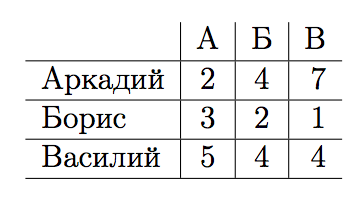 Формализуем данную игру как коалиционную (занумеруем игроков в алфавитном порядке). Рассмотрим ядро данной игры.Отметьте верные неравенства, накладываемые на дележ (x1,x2,x3) из ядра игры (которые соответствуют условиям, накладываемым на коалиции).x1≥7x1+x2≥7	x2+x3≥6x1+x3≥11Пусть x1,x2,x3 - дележ из ядра, x1=7.5. Введите любое x2 (платеж Бориса), которое подходит под данное условие. Пусть x1,x2,x3 - дележ из ядра, x1=7.5. Введите любое x3 (платеж Василия), которое подходит под данное условие.Задача 4. Линейный город с коалициямиИмеются три партии, которые стремятся получить как можно больше голосов на выборах. Мнение жителей по острому политическому вопросу равномерно распределено на отрезке [0,1]. Партии по очереди выбирают точку на отрезке - своё мнение по этому вопросу. Для простоты будем считать, что разные партии не могут выбрать одну точку. Каждый житель выбирает самую близкую партию к своему расположению.Партии могут образовать коалицию. Выигрышем данной коалиции является точная верхняя грань количества сторонников, которые эта коалиция может гарантировать себе, как бы ни действовали остальные игроки.Какой будет выигрыш коалиции, состоящей только из первой партии?0		b)  ½		c)  1/3		d)   1Какой будет выигрыш коалиции, состоящей из второй и третьей партий?0		b)  ½		c)  1/3		d)   1Какой будет выигрыш коалиции, состоящей из второй партии?Какой будет выигрыш коалиции, состоящей из третьей партии?Какие дележи (x1,x2,x3) лежат в ядре игры?(1/3,1/3,1/3)(0,1/2,1/2)(0,1/6,5/6)Никакие из этих дележей в ядре не лежатКраткие методические указания:ПТМ содержат тестовые задания с выбором одного или нескольких правильных ответов, ввод числа.Шкала оценкиНачало формыТест № 7 (экономика обмена)У Андрея есть 3 апельсина и 1 банан, у Бориса 1 апельсин и 3 банана. Андрей оценивает апельсин в 2 единицы полезности, а банан в 3 единицы полезности. Для Бориса апельсин стоит 5 единиц, а банан 4. Будем считать, что при добавлении нового продукта суммарная полезность увеличивается на полезность этого продукта.Какой функцией полезности можно описать предпочтения Андрея?2x+3y, где x - количество апельсинов, а y - количество бананов3x+2y, где x - количество апельсинов, а y - количество банановМаксимум из количества бананов и апельсиновНи одна из функций не подходитКакие из предложенных дележей (вначале идёт условное описание дележа) являются равновесием обмена?Андрей: (3,1); Борис (1,3)Андрей (4,4); Борис (0,0)Андрей (0,4); Борис (4,0) Андрей (0.5,4); Борис (3.5,0) Найдите равновесие Вальраса с точки зрения вектора цен.Пусть апельсин стоит 1 единицу, а банан р единиц. Рассмотрим процесс:Андрею выдаётся 3+pB средств, Борису - 1+3pB.Игроки по очереди выбирают, что покупать. Каждый игрок может выбрать любую корзину продуктов, которая максимизирует его функцию полезности, при условии, что он тратит ровно то количество средств, которое ему выдали.В результате мы получаем некоторое распределение товаров по корзинам. При некоторых p мы можем получить равновесие по Вальрасу.Вопрос: при каком значении p Андрею будет всё равно что покупать: бананы или апельсины (то есть Андрея устраивает любой набор)?Краткие методические указания:ПТМ содержат тестовые задания с выбором одного или нескольких правильных ответов, ввод числа.Шкала оценки5.2 ИДЗ № 1Рассмотрим игру полковника Блотто, противник – полковник Фабиани. Количество высот  - 3. Число отрядов у Блотто и Фабиани равно 5. Армия, которая посылает больше полков на тот или иной пункт, занимает его и уничтожает все направленные на этот пункт силы противника, получая единицу как за занятый пункт, так и за каждый уничтоженный отряд противника. Игра антогонистическая. Найти методом линейного программирования равновесие Нэша в смешанных стратегиях.Краткие методические указания:При выполнении индивидуальных домашних заданий необходимо использовать теоретический материал, делать ссылки на соответствующие теоремы, свойства, формулы и др. Решение ИДЗ выполняется подробно и содержит необходимые пояснительные ссылки. Шкала оценки  5.3 Итоговая контрольная работа1. Рассмотрим игру полковника Блотто, противник – полковник Фабиани. Количество высот  - 2. Число отрядов у Блотто и Фабиани равно 4. Армия, которая посылает больше полков на тот или иной пункт, занимает его и уничтожает все направленные на этот пункт силы противника, получая единицу как за занятый пункт, так и за каждый уничтоженный отряд противника. Игра антогонистическая. Найти равновесие Нэша: а) в чистых  стратегиях, б) в смешанных стратегиях.Найти равновесные по Нэшу стратегии (чистые и смешанные) биматричной игрыНайти равновесие Нэша методом обратной индукции в динамической игре: (1,0)           (4,1)             (3,2)                 (2,2)              (-1,4)                 (1,1)                         (5,4)                      (6,0)Игра NIM. В кучке 121 камень. Игроки (Кактус и Марго) по очереди делают ход. Кактус за один ход может взять два или пять камней. Марго за один ход может взять один или четыре камня. Выигрывает тот, кто не сможет сделать ход по правилам.Кто выигрывает, если первым ходит Кактус?Три фирмы выпускают одинаковый продукт. Сначала первая фирма (лидер) принимает решение об объёме выпуска товара q1, затем вторая фирма (последователь) принимает решение об объёме выпуска товара q2. После этого третья фирма (замыкающая) принимает решение об объёме выпуска товара q3. Известна функция спроса P=20 – Q, где Q – суммарный выпуск. Предельные издержки фирм равны 1, 2, 3. Сколько товара произведёт каждая фирма в условиях полной и совершенной информации?Кактус и Марго имеют две возможности: попросить у некой внешней силы (например, родителей) 100 рублей для себя или 1000 руб. для другого. Требования будут безусловно выполнены. Полезности игроков определяются как сумма полученных денег. Найдите чистые и смешанные равновесные стратегии Кактуса и Марго.N пиратов (N>5) делят кучу золота. Сначала пират №1 предлагает свой способ дележа. Происходит голосование («за» - «против»). Процедура принятия решения: если «за» проголосовало более половины всех пиратов, включая предложившего, то дележ принимается и игра оканчивается. В противном случае пирата №1 выбрасывают за борт и предлагает делёж пират №2. И так до тех пор, пока игра не окончится. Пираты голосуют со своими предпочтениями:Если я буду жив, то чем больше у меня золота, тем лучше.Жить без золота лучше, чем умереть.При равном количестве золота для меня и одинаковой моей судьбе лучше тот вариант, где в живых остаётся больше пиратов.Три гусара (подполковник Давыдов, поручик Ржевский, корнет Оболенский) стреляются из-за золота. Корнет попадает в цель с вероятностью 0,4, подполковник с вероятностью 0,8, а Ржевский с вероятностью 1. Дуэль проходит в 2 этапа:На первом этапе каждый выбирает в кого выстрелить и стреляет;Оставшиеся в живых  после первого выстрела делают ещё один выстрел.      Оставшиеся в живых делят золото поровну. Ценность всего золота для одного игрока равна единице. Выигрыш погибшего равен 0. Найти равновесие Нэша.Кактус и Марго приходят в кафе обсудить свои взаимоотношения. У Кактуса с собой 8 у.е., у Марго 6 у.е. Каждый готов потратить все деньги на еду и музыку. Музыка является общим благом, т.к. её слышат все. Еда естественно – частное благо. Кактусу нравится предпочтения Марго в музыке, Марго же терпеть не может музыкальные пристрастия Кактуса. Т.е. полезности равныСначала своё распределение средств на еду и музыку определяет Кактус, затем Марго, зная распределение Кактуса, делает свой выбор. Каждый из них в силу достаточно долгих отношений знает не только свою  функцию полезности, но и другого. Будем считать деньги бесконечно делимыми.Найдите равновесные стратегии Кактуса и Марго: как каждый из них разделит свои деньги между музыкой и едой.У двух авиапассажиров, следовавших одним рейсом, пропали чемоданы. Авиакомпания готова возместить ущерб каждому пассажиру. Для того, чтобы определить размер компенсации, каждого пассажира просят сообщить, во сколько он оценивает содержимое своего чемодана. Каждый пассажир может назвать целочисленную величину ущерба от 2 000 руб. до 100 000 руб. . Условия компенсации: если оба сообщают одну и ту же величину, то каждый получит такую компенсацию. Если же заявленный одним из пассажиров ущерб окажется меньше, чем заявленный ущерб другого, то каждый получит компенсацию, равную меньшей из заявленных сумм. При этом тот, кто заявил меньшую сумму, получит дополнительно 2 000 руб., а тот, кто заявил большую сумму – дополнительно потеряет 2 000 руб.Найти равновесие Нэша.Будут ли в реальности стратегии пассажиров отличаться от равновесных?Краткие методические указания:Контрольная работа позволяет определить уровень усвоения материала. Перед выполнением контрольной работы необходимо ознакомиться с теоретическим материалом, представленным в презентациях и на лекции, проработать методы решения задач, рассмотренных в типовых примерах. Шкала оценки№п/пКод компетенцииФормулировка компетенцииНомерэтапа(1–8)1ОПК-2Способностью находить организационно-управленческие решения и готов нести за них ответственность; готов к ответственному и целеустремленному решению поставленных профессиональных задач во взаимодействии с обществом, коллективом, партнерами22ПК-17Способность использовать основные методы естественнонаучных дисциплин в профессиональной деятельности для теоретического и экспериментального исследования4Планируемые результаты обучения(показатели достижения заданного уровня планируемого результата обучения)Планируемые результаты обучения(показатели достижения заданного уровня планируемого результата обучения)Критерии оценивания результатов обученияЗнаетосновные научные принципы и базовые понятия теории игр- правильность ответа по содержанию задания;- полнота и глубина ответа;Умеетпроводить анализ постановки задачи по выбору решений в различных конфликтных ситуациях и находить эффективное и устойчивое решениеумение решать стандартные задачи курса, основные типы которых разбираются на практических занятияхПланируемые результаты обучения(показатели достижения заданного уровня планируемого результата обучения)Планируемые результаты обучения(показатели достижения заданного уровня планируемого результата обучения)Критерии оценивания результатов обученияЗнаетбазовые понятия теории игр, точные и приближенные методы решения игровых ситуаций- правильность ответа по содержанию задания;- полнота и глубина ответа;Умеет1) строить модели для практических ситуаций в различных областях и осуществлять выбор метода решения; 2) использовать решение модели для принятия и оценки эффективности управленческих решений; 3) использовать кооперативные модели при принятии организационных и управленческих решений.умение решать стандартные задачи курса, основные типы которых разбираются на практических занятияхВладеет навыками и/или опытом деятельности.1) определения подходящего типа игры для моделирования конкретной ситуации; 2) техники принятия эффективных и устойчивых решений в конфликтных ситуациях; 3) техники принятия решений о вступлении в возможные коалицииуровень владения навыками выбора типа игры, методов и правильного подхода к решению конфликтных ситуаций и возможности вступления в коалицииКонтролируемые планируемые результаты обученияКонтролируемые планируемые результаты обученияКонтролируемые темы дисциплиныНаименование оценочного средства и представление его в ФОСНаименование оценочного средства и представление его в ФОСКонтролируемые планируемые результаты обученияКонтролируемые планируемые результаты обученияКонтролируемые темы дисциплинытекущий контрольпромежуточная аттестацияЗнания основные научные принципы и базовые понятия теории игрСтатические игры с полной информацией: чистые стратегии и равновесие НэшаТест № 1 (п.5.1)Итоговая контрольная работа (п.5.5)Знания основные научные принципы и базовые понятия теории игрСтатические игры с полной информацией: смешанные стратегии. Теорема равновесия НэшаТест №2 (п.5.1)Итоговая контрольная работа (п.5.5)Знания основные научные принципы и базовые понятия теории игрДинамические игры с полной и совершенной информациейТест №3 (п.5.1)Итоговая контрольная работа (п.5.5)Знания основные научные принципы и базовые понятия теории игрДинамические игры с неполной информациейТест №4 (п.5.1)Итоговая контрольная работа (п.5.5)Знания основные научные принципы и базовые понятия теории игрДизайн механизмовТест №5 (п.5.1)Итоговая контрольная работа (п.5.5)Знания основные научные принципы и базовые понятия теории игрКооперативные игры: ядро, вектор ШеплиТест №6 (п.5.1)Итоговая контрольная работа (п.5.5)Знания основные научные принципы и базовые понятия теории игрЭкономика обменаТест № 7 (п.5.1)Итоговая контрольная работа (п.5.5)             Умения провести анализ постановки задачи по выбору решений в различных конфликтных ситуациях и найти эффективное и устойчивое решениеСтатические игры с полной информацией: чистые стратегии и равновесие НэшаТест № 1 (п.5.1)Итоговая контрольная работа (п.5.3)             Умения провести анализ постановки задачи по выбору решений в различных конфликтных ситуациях и найти эффективное и устойчивое решениеСтатические игры с полной информацией: смешанные стратегии. Теорема равновесия НэшаТест №2 (п.5.1)Итоговая контрольная работа (п.5.3)             Умения провести анализ постановки задачи по выбору решений в различных конфликтных ситуациях и найти эффективное и устойчивое решениеДинамические игры с полной и совершенной информациейТест №3 (п.5.1)Итоговая контрольная работа (п.5.3)             Умения провести анализ постановки задачи по выбору решений в различных конфликтных ситуациях и найти эффективное и устойчивое решениеКооперативные игры: ядро, вектор ШеплиТест №6 (п.5.1)Итоговая контрольная работа (п.5.3)             Умения провести анализ постановки задачи по выбору решений в различных конфликтных ситуациях и найти эффективное и устойчивое решениеЭкономика обменаТест №7 (п.5.1)Итоговая контрольная работа (п.5.3)Контролируемые планируемые результаты обученияКонтролируемые планируемые результаты обученияКонтролируемые темы дисциплиныНаименование оценочного средства и представление его в ФОСНаименование оценочного средства и представление его в ФОСКонтролируемые планируемые результаты обученияКонтролируемые планируемые результаты обученияКонтролируемые темы дисциплинытекущий контрольпромежуточная аттестацияЗнания базовые понятия теории игр, точные и приближенные методы решения игровых ситуаций.Статические игры с полной информацией: чистые стратегии и равновесие НэшаТест № 1 (п.5.1)Итоговая контрольная работа (п.5.3)Знания базовые понятия теории игр, точные и приближенные методы решения игровых ситуаций.Статические игры с полной информацией: смешанные стратегии. Теорема равновесия НэшаТест №2 (п.5.1)Итоговая контрольная работа (п.5.3)Знания базовые понятия теории игр, точные и приближенные методы решения игровых ситуаций.Решение конечной матричной игры методами линейного программированияИДЗ 1 (п.5.2)Итоговая контрольная работа (п.5.3)Знания базовые понятия теории игр, точные и приближенные методы решения игровых ситуаций.Динамические игры с полной и совершенной информациейТест №3 (п.5.1)Итоговая контрольная работа (п.5.3)Знания базовые понятия теории игр, точные и приближенные методы решения игровых ситуаций.Динамические игры с неполной информациейТест №4 (п.5.1)Итоговая контрольная работа (п.5.3)Знания базовые понятия теории игр, точные и приближенные методы решения игровых ситуаций.Дизайн механизмовТест №5 (п.5.1)Итоговая контрольная работа (п.5.3)Знания базовые понятия теории игр, точные и приближенные методы решения игровых ситуаций.Кооперативные игры: ядро, вектор ШеплиТест №6 (п.5.1)Итоговая контрольная работа (п.5.3)Знания базовые понятия теории игр, точные и приближенные методы решения игровых ситуаций.Экономика обменаТест №7 (п.5.1)Итоговая контрольная работа (п.5.3)Умения 11) построение моделей для практических ситуаций в различных областях и осуществление выбора метода решения; 2) использование решения модели для принятия и оценки эффективности управленческих решений;3) использование кооперативных моделей при принятии организационных и управленческих решенийСтатические игры с полной информацией: чистые стратегии и равновесие НэшаТест №1 (п.5.1)Итоговая контрольная работа (п.5.3)Умения 11) построение моделей для практических ситуаций в различных областях и осуществление выбора метода решения; 2) использование решения модели для принятия и оценки эффективности управленческих решений;3) использование кооперативных моделей при принятии организационных и управленческих решенийСтатические игры с полной информацией: смешанные стратегии. Теорема равновесия НэшаТест №2 (п.5.1)Итоговая контрольная работа (п.5.3)Умения 11) построение моделей для практических ситуаций в различных областях и осуществление выбора метода решения; 2) использование решения модели для принятия и оценки эффективности управленческих решений;3) использование кооперативных моделей при принятии организационных и управленческих решенийРешение конечной матричной игры методами линейного программированияИДЗ 1 (п.5.2)Итоговая контрольная работа (п.5.3)Умения 11) построение моделей для практических ситуаций в различных областях и осуществление выбора метода решения; 2) использование решения модели для принятия и оценки эффективности управленческих решений;3) использование кооперативных моделей при принятии организационных и управленческих решенийДинамические игры с полной и совершенной информациейТест №3 (п.5.1)Итоговая контрольная работа (п.5.3)Умения 11) построение моделей для практических ситуаций в различных областях и осуществление выбора метода решения; 2) использование решения модели для принятия и оценки эффективности управленческих решений;3) использование кооперативных моделей при принятии организационных и управленческих решенийДинамические игры с неполной информациейТест № 4 (п.5.1)Итоговая контрольная работа (п.5.3)Умения 11) построение моделей для практических ситуаций в различных областях и осуществление выбора метода решения; 2) использование решения модели для принятия и оценки эффективности управленческих решений;3) использование кооперативных моделей при принятии организационных и управленческих решенийКооперативные игры: ядро, вектор ШеплиТест № 6 (п.5.1)Итоговая контрольная работа (п.5.3)Умения 11) построение моделей для практических ситуаций в различных областях и осуществление выбора метода решения; 2) использование решения модели для принятия и оценки эффективности управленческих решений;3) использование кооперативных моделей при принятии организационных и управленческих решенийЭкономика обменаТест № 7 (п.5.1)Итоговая контрольная работа (п.5.3)Навыки1) определение подходящего типа игры для моделирования конкретной ситуации;2) владение техникой принятия эффективных и устойчивых решений в конфликтных ситуациях; 3) владение техникой принятия решений о вступлении в возможные коалицииСтатические игры с полной информацией: чистые стратегии и равновесие НэшаТест № 1 (п.5.1)Итоговая контрольная работа (п.5.3)Навыки1) определение подходящего типа игры для моделирования конкретной ситуации;2) владение техникой принятия эффективных и устойчивых решений в конфликтных ситуациях; 3) владение техникой принятия решений о вступлении в возможные коалицииСтатические игры с полной информацией: смешанные стратегии. Теорема равновесия НэшаТест № 2 (п.5.1)Итоговая контрольная работа (п.5.3)Навыки1) определение подходящего типа игры для моделирования конкретной ситуации;2) владение техникой принятия эффективных и устойчивых решений в конфликтных ситуациях; 3) владение техникой принятия решений о вступлении в возможные коалицииРешение конечной матричной игры методами линейного программированияИДЗ 1 (п.5.2)Итоговая контрольная работа (п.5.3)Навыки1) определение подходящего типа игры для моделирования конкретной ситуации;2) владение техникой принятия эффективных и устойчивых решений в конфликтных ситуациях; 3) владение техникой принятия решений о вступлении в возможные коалицииДинамические игры с полной и совершенной информациейТест № 3 (п.5.1)Итоговая контрольная работа (п.5.3)Навыки1) определение подходящего типа игры для моделирования конкретной ситуации;2) владение техникой принятия эффективных и устойчивых решений в конфликтных ситуациях; 3) владение техникой принятия решений о вступлении в возможные коалицииДинамические игры с неполной информациейТест № 4 (п.5.1)Итоговая контрольная работа (п.5.3)Навыки1) определение подходящего типа игры для моделирования конкретной ситуации;2) владение техникой принятия эффективных и устойчивых решений в конфликтных ситуациях; 3) владение техникой принятия решений о вступлении в возможные коалицииКооперативные игры: ядро, вектор ШеплиТест № 6 (п.5.1)Итоговая контрольная работа (п.5.3)Навыки1) определение подходящего типа игры для моделирования конкретной ситуации;2) владение техникой принятия эффективных и устойчивых решений в конфликтных ситуациях; 3) владение техникой принятия решений о вступлении в возможные коалицииЭкономика обменаТест № 7 (п.5.1)Итоговая контрольная работа (п.5.3)Вид учебной деятельностиОценочное средствоОценочное средствоОценочное средствоОценочное средствоОценочное средствоОценочное средствоОценочное средствоОценочное средствоОценочное средствоОценочное средствоВид учебной деятельностиИндивидуальное домашнее задание №1Тест №1Тест №2Тест №3Тест №4Тест №5Тест №6Тест №7Итоговая контрольная работаИтогоЛекции333333321Практические занятия555555545Самостоятельная работа10222222214Промежуточная аттестация2020Итого101010101010101020100Сумма балловпо дисциплинеОценка по промежуточной аттестацииХарактеристика уровня освоения дисциплиныот 91 до 100 «отлично»Студент демонстрирует сформированность дисциплинарных компетенций на итоговом уровне, обнаруживает всестороннее, систематическое и глубокое знание учебного материала, усвоил основную литературу и знаком с дополнительной литературой, рекомендованной программой, умеет свободно выполнять практические задания, предусмотренные программой, свободно оперирует приобретенными знаниями, умениями, применяет их в ситуациях повышенной сложности.от 76 до 90 «хорошо»Студент демонстрирует сформированность дисциплинарных компетенций на среднем уровне: основные знания, умения освоены, но допускаются незначительные ошибки, неточности, затруднения при аналитических операциях, переносе знаний и умений на новые, нестандартные ситуации.от 61 до 75 «удовлетворительно»Студент демонстрирует сформированность дисциплинарных компетенций на базовом уровне: в ходе контрольных мероприятий допускаются значительные ошибки, проявляется отсутствие отдельных знаний, умений, навыков по некоторым дисциплинарным компетенциям, студент испытывает значительные затруднения при оперировании знаниями и умениями при их переносе на новые ситуации.от 41 до 60 «неудовлетворительно»Студент демонстрирует сформированность дисциплинарных компетенций на уровне ниже базового, проявляется недостаточность знаний, умений, навыков.от 0 до 40«не зачтено» / «неудовлетворительно»Дисциплинарные компетенции не формированы. Проявляется полное или практически полное отсутствие знаний, умений, навыков.МаргоМаргоПрофессионализмИмиджЗосяПрофессионализм2-1ЗосяЛояльность0-1ЗосяОбаяние10ЗосяИмидж-1-2Игрок 2Игрок 2Игрок 2дежИгрок 1 А302Игрок 1 Б514Игрок 1 В265Игрок 1 г755ОценкаБаллыОписание59-10Задание выполнено полностью и абсолютно правильно.47-8Задание выполнено полностью и правильно, но решение содержит некоторые неточности и несущественные ошибки.36Задание выполнено не полностью, с существенными ошибками, но подход к решению, идея решения, метод правильны.20-5Задание выполнено частично, имеет ошибки, осуществлена попытка решения на основе правильных методов и идей решения.У (угадать)М (по мячу)У (удар)(0.5, 0.5)(0.8, 0.2)С (срезать)(0.7, 0.3)(0.3, 0.7)ОценкаБаллыОписание59-10Задание выполнено полностью и абсолютно правильно.47-8Задание выполнено полностью и правильно, но решение содержит некоторые неточности и несущественные ошибки.36Задание выполнено не полностью, с существенными ошибками, но подход к решению, идея решения, метод правильны.20-5Задание выполнено частично, имеет ошибки, осуществлена попытка решения на основе правильных методов и идей решения.ОценкаБаллыОписание59-10Задание выполнено полностью и абсолютно правильно.47-8Задание выполнено полностью и правильно, но решение содержит некоторые неточности и несущественные ошибки.36Задание выполнено не полностью, с существенными ошибками, но подход к решению, идея решения, метод правильны.20-5Задание выполнено частично, имеет ошибки, осуществлена попытка решения на основе правильных методов и идей решения.ОценкаБаллыОписание59-10Задание выполнено полностью и абсолютно правильно.47-8Задание выполнено полностью и правильно, но решение содержит некоторые неточности и несущественные ошибки.36Задание выполнено не полностью, с существенными ошибками, но подход к решению, идея решения, метод правильны.20-5Задание выполнено частично, имеет ошибки, осуществлена попытка решения на основе правильных методов и идей решения.ОценкаБаллыОписание59-10Задание выполнено полностью и абсолютно правильно.47-8Задание выполнено полностью и правильно, но решение содержит некоторые неточности и несущественные ошибки.36Задание выполнено не полностью, с существенными ошибками, но подход к решению, идея решения, метод правильны.20-5Задание выполнено частично, имеет ошибки, осуществлена попытка решения на основе правильных методов и идей решения.ОценкаБаллыОписание59-10Задание выполнено полностью и абсолютно правильно.47-8Задание выполнено полностью и правильно, но решение содержит некоторые неточности и несущественные ошибки.36Задание выполнено не полностью, с существенными ошибками, но подход к решению, идея решения, метод правильны.20-5Задание выполнено частично, имеет ошибки, осуществлена попытка решения на основе правильных методов и идей решения.ОценкаБаллыОписание59-10Задание выполнено полностью и абсолютно правильно.47-8Задание выполнено полностью и правильно, но решение содержит некоторые неточности и несущественные ошибки.36Задание выполнено не полностью, с существенными ошибками, но подход к решению, идея решения, метод правильны.20-5Задание выполнено частично, имеет ошибки, осуществлена попытка решения на основе правильных методов и идей решения.ОценкаБаллыОписание59-10Задания выполнены полностью и правильно, работа оформлена согласно требованиям, решение содержит некоторые неточности;48Задания выполнены полностью, с несущественными ошибками, но подход к решению, идея решения, метод правильны, работа оформлена согласно требованиям;36-7Задания выполнены полностью, с существенными ошибками, но подход к решению, идея решения, метод правильны, работа оформлена не по требованиям20-5Задания не выполнены или выполнены неправильноDEFA3,-11,54,1B2,1-1,75,0C1,51,-15,1ОценкаБаллыОписание518-20Задания выполнены полностью и правильно415-17Задания выполнены полностью, с несущественными ошибками, но подход к решению, идея решения, метод правильны312-14Задания выполнены полностью, с существенными ошибками, но подход к решению, идея решения, метод правильны20-11Задания не выполнены или выполнены неправильно